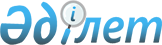 Об утверждении перечня, наименований и индексов автомобильных дорог общего пользования районного значенияПостановление акимата Толебийского района Южно-Казахстанской области от 10 мая 2018 года № 223. Зарегистрировано Департаментом юстиции Южно-Казахстанской области 24 мая 2018 года № 4608
      В соответствии с пунктом 2 статьи 31 Закона Республики Казахстан от 23 января 2001 года "О местном государственном управлении и самоуправлении в Республике Казахстан", пунктом 7 статьи 3 и пунктом 2 статьи 6 Закона Республики Казахстан от 17 июля 2001 года "Об автомобильных дорогах", акимат Толебийского района ПОСТАНОВЛЯЕТ:
      1. Утвердить перечень, наименования и индексы автомобильных дорог общего пользования районного значения согласно приложению к настоящему постановлению.
      2. Признать утратившим силу постановление акимата Толебийского района от 21 июля 2017 года № 277 "Об утверждении перечня, наименований и индексов автомобильных дорог общего пользования районного значения Толебийского района" (зарегистрированное в Реестре государственной регистрации нормативных правовых актов за № 4194, опубликованное 08 сентября 2017 года в газете "Төлеби туы" и в эталонном контрольном банке нормативных правовых актов Республики Казахстан в электронном виде 04 сентября 2017 года).
      3. Государственному учреждению "Аппарат акима Толебийского района" в установленном законадательством Респулики Казахстан порядке обеспечить:
      1) государственную регистрацию настоящего постановления в территориальном органе юстиции;
      2) в течение десяти календарных дней со дня государственной регистрации настоящего постановления акимата направление его копии в бумажном и электронном виде на казахском и русском языках в Республиканское государственное предприятие на праве хозяйственного ведения "Республиканский центр правовой информации" для официального опубликования и включения в эталонный контрольный банк нормативных правовых актов Республики Казахстан;
      3) в течение десяти календарных дней со дня государственной регистрации настоящего постановления направление его копии на официальное опубликование в периодические печатные издания, распространяемых на территории Толебийского района;
      4) размещение настоящего постановления на интернет-ресурсе акимата Толебийского района после его официального опубликования.
      4. Контроль за исполнением настоящего постановления возложить на заместителя акима района Г. Тулепова.
      5. Настоящее постановление вводится в действие по истечении десяти календарных дней после дня его первого официального опубликования.
      "СОГЛАСОВАНО"
      Руководитель государственного
учреждения "Управление пассажирского
транспорта и автомобильных дорог
Южно – Казахстанской области"
_______________ Н.М.Байгут
"10" мая 2018 года Перечень, наименования и индексы автомобильных дорог общего пользования районного значения
					© 2012. РГП на ПХВ «Институт законодательства и правовой информации Республики Казахстан» Министерства юстиции Республики Казахстан
				
      Аким района

Б. Парманов
Утвержден
постановлением 
акимата Толебийского
района от "10" мая
2018 года № 223
№ п/п
Индекс автомобильных дорог
Наименование автомобильных дорог
Адреса автомобильных дорог, километр
Общая протяженность, километр
1
KXTL-1
Биринши Мамыр-Жамбаевка
0-1,75
1,75
2
KXTL-2
Алишер Науаи-Тагайна 
0-2,1
2,1
3
KXTL-3
Алишер Науаи –КХ-29 "Шарапхана-Жанабазар-1 Мамыр"
0-2,1
2,1
4
KXTL-4
Ангирата-Акбастау
0-3,4
3,4
5
KXTL-5
Акбастау-Карьер
0-1,7
1,7
6
KXTL-6
Акбастау-Кызыл үй
0-3,4
3,4
7
КХТЛ-7
Текесу-Абай 
0-7,5
7,5
8
KXTL-8
Абай-Уйымшыл
0-3,9
3,9
9
KXTL-9
Акайдар-КХ-82 "Шымкент-Каскасу-Шымкент"
0-1,5
1,5
10
KXTL-10
Акайдар-КХ-35 "Агайдар-Екпенди"
0-2,0
2,0
11
KXTL-11
Ленгер-Жанауйым
0-5,0
5,0
12
KXTL-12
Аккум-Коксайек
0-6,3
6,3
13
KXTL-13
Момынай-Жанауйым
0-2,5
2,5
14
KXTL-14
Момынай-Аккум
0-3,0
3,0
15
KXTL-15
Аккум-Шахта Тогус
0-4,9
4,9
16
KXTL-16
Аккум-Жанатурмыс
0-5,0
5,0
17
KXTL-17
Алатау-Шубарагаш
0-2,7
2,7
18
KXTL-18
Нысанбек-Жанатурмыс
0-3,9
3,9
19
KXTL-19
Екпинди-Корган
0-3,1
3,1
20
KXTL-20
Екпинди-Акмешит
0-2,5
2,5
21
KXTL-21
Каскасу-ущелье Сайрамсу
0-18
18
22
KXTL-22
Каракия-Рабат
0-4,0
4,0
23
KXTL-23
Каратобе-КХ-11 "Сарыагаш-Рабат-Султанрабат"
0-9,0
9,0
24
KXTL-24
Алшалы-КХ-33 "Коксайек-Узынарык-Диханкол"
0-4,1
4,1
25
KXTL-25
Онтустик- КХ-30 "Тасарык-Каратобе-Тонкерис"
0-5,0
5,0
26
KXTL-26
Балдыберек-Тонкерис
0-2,2
2,2
27
KXTL-27
Коксайек –Жинишке
0-2,5
2,5
28
KXTL-28
подъезд к населенному пункту Казакстан
0-2,1
2,1
29
KXTL-29
Ленгер – Момынай
0-3,9
3,9
30
KXTL-30
подъезд к п Бейнеткеш 
0-6,7
6,7
31
KXTL-31
Ленгер- КХ-82 "Шымкент-Сайрам-Каскасу-Шымкент"
0-1,5
1,5
32
KXTL-32
Каратобе-Костобе
0-2,0
2,0
Всего по дорогам районного значения Толебийского района:
Всего по дорогам районного значения Толебийского района:
Всего по дорогам районного значения Толебийского района:
129,25